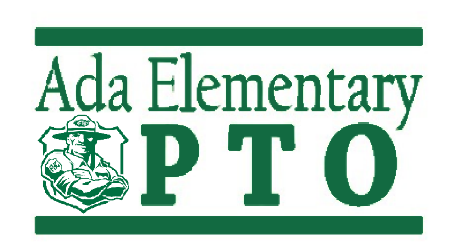 Meeting Minutes – January 11, 2023 – 6:00 PMAttendees: Jamie Farber, Kendra Reinoehl, Theresa Sacharski, Amber McCarthy, Katie Prince, Meg Shier, Rebekah Spoelhof, Colleen Fuelling, Carmen Bieske, Amanda TankNewsletterAdd what we’ve funded to the bottomFun ideas from Pine RidgeMe and My Dad BreakfastLiteracy DayFamily Board Game NightsSTEM NightCamp Read A LotArt ShowThanksgiving FeastApprove minutes from 12/2/22Motion to approve by Meg Shier, Seconded by Theresa SacharskiCookie ExchangeFeedbackFind a consistent boxToo small this yearPlastic ones from Dollar Tree were actually betterStaff liked the Panera hot chocolate/coffeeAdd snacks/trail mix or something more savory next yearCould do more allergy friendly thingsSection with allergy friendly cookiesReally enjoyed the card from a student, so maybe incorporate notes/cards for next yearLeftoversPut in the teacher’s loungeBus driver tinsNot too many left over this yearMostly storebought cookies leftAuction ItemsLiked hurricane pinecone greenery with battery candle that Rebekah madeKendra has a list of the popular itemsStaff Appreciation WeekAll good with the Alice in Wonderland themeMay 1-5May 5th is an off day, but teachers will still be there, so we can still do a lunch for staffMay 5th is also the carnival dayBoard will be exhausted from the week and shouldn’t feel guilty for not volunteering at the carnivalCarnival is a great place for dads to volunteerSkating Party – 2/25Patterson booked for 3:00-4:50Paid twice last year, so credit towards this yearIncludes skate rentalLast year we made people sign up for hour slotsThis year we can let people come as open skateDidn’t run into issues with running out of skatesDon’t think we need to do drink tickets this yearMany took the drinks to goCost as much as the rentalDid a playlist on our phone and played it over the sound systemCan reuse same playlistMovie NightPop popcorn for free and have waterUsually a FridayMarch is a good in between timeMarch 10th or 24th Families bring blankets and sit on the floor of the gymUsually do a Disney movieStrange WorldRise of GruAlice in WonderlandKindness InitiativeLive Like LukeRaising awareness for mental illnessPTO sent a donation to National Alliance on Mental Illness – Grand Rapids Chapter and flowers to Kim Van AntwerpBuddy bench for Live Like LucasAudrey – Red Glasses MovementKind to ALLPick three groups that we donate toSomething to inspire kindness with the studentsTalking about emotionsBooksTalk to Jennifer Fisher about age-appropriate curriculumProject Kindness didn’t have any kind of lasting impactFootsteps for a partyDoing or donating something tangiblePR had a grant line item for meal trainStart brainstorming ideas so we can put into motion prior to the auctionHave people from the organizations speak at the auctionAuctionNeed a date and location firstStill haven’t heard back from WatermarkEGR Yacht Club available April 28thWould need to bring catering inWildwood Family Farms in AltoThis is where Pine Ridge did theirs last year6-10 pm$50 – unlimited taco truck and 2 drink tickets$1700 includes tables, chairs, outdoor seatingHas a big indoor space that holds 200 peopleHave a taco food truck$35/person for food and full barNachos - $12Nervous to run a tab at taco truckCould have dinner ticketsOption to pay after that one visitIncludes meal, drink, and dessertUnlimited drinks, but limiting food is not a good ideaTwo drink tickets is fineApril 28th openWould need to be $50 tickets20-minute driveDrinksBeer, wine, pop, water - $16/person (Mixed drinks cash)Beer, wine, liquor with mixers, pop, and water - $20/personTop shelf - $26/personCan ask for more detailsTables, chairs, linens, setup, cleanup, wine barrel cocktail tables, patio seating, string lighting, DJ table, three bars, fire pit, s’mores bar, no sound systemLMCU Ballpark25% off the costInside space above Center Field and upper deck for $1750Next door deck, too, for $2250Includes cleanup, teardown, tables, chairsFoodPicnic menu - $19/personTaco menu - $18/personCan do drink tickets or cash (credit card) barPlayground area nearbyMay not be open, but fast pitch areaSaturday, April 29th or Saturday, April 15th Targeting the end of AprilFriday is probably better to not conflict with weekend plans so we will go with Wildwood Farms on 4/28Need to get out a Save the DateSend out 1/19Need to talk this up to the parentsNeed to have teachers, room parents, principal send outTicketsAdults onlyCould do separate tickets for with and without drink tickets$50 ticketOnly so much we can do with costs right nowCountry Club event was too formal and required new outfitWould need to include drink ticketsSavana Beal at PR has a full sound system and photo booth that we could borrowShe could also do live music or hire her friend for $100/hrAuctioneerPine Ridge makes so much money because they have a live auctioneerUse for the best prizes and teacher experiencesDon’t want teachers to know how low some of their experiences areColleen will ask someone she knowsArrange with driving company for discounted rides or rent a shuttle/busItemsCarmen and Amber will focus on the donated items and teacher experiencesAsk each teacher to donate an experiencePushback about spending own moneyStudent has to be in their classIssue since we only have the auction every other yearFishing trip with Mr. Skinner and Mr. Lowell is the exceptionPrefer to do it as a grade level15 teachersHalf the teachers give push back and need to have principal interveneECSE teachers will usually volunteer to do a lunchDon’t always sellMrs. Pachulski donates an hour art lessonMrs. Korhorn donates a private tennis lesson for four kidsMrs. Hoeksema will donate principal for the dayMrs. D will usually go with students to the spring musicalMrs. Hagan hasn’t done anythingPR did a pinata with their Spanish teacherKids get excited for things that don’t happen at schoolGive a menu for them to choose fromDonated passes for the ZooHave a list of what PR had last yearLast auction, we had a bunch of $25 gift cards in basketOther ideas:Trips, tickets, spa day, chef’s dinner, parking spot, golf, MVP membership, pool passes, Fox 17 tour, airport tourNeed to have items in different price rangesA lot of local businesses have a prepackaged donationCan pay for items if we think it’s worth itRebekah’s friend works at Allied Beverage and can donate wineCan’t have them brought to schoolGrade level basketsAssign each grade a theme (Legos, Star Wars)Parents donate items to go into basketSAP uses an Amazon wishlist for each themeRoom Parents can send it out and put into newsletterPR did class art projectsLot of work, but went for a lot of moneyHead Room Parent coordinated thisCarmen will contact businesses and think of basket themesWe have a draft letter with tax id and a Google doc with previous donationsDo we put out a general ask?Can have room parents send outSend out a flyer for save the date and include an askKendra can work on the flyerPut into the newsletterOnline software2021 software was very basicDidn’t end when it should haveAccelevents - Pine Ridge had website within the softwareCan pay through the websiteFund a NeedMake it all on app/softwareHave a computer or two set up at the eventDessertNothing Bundt Cakes is no longer doing donationsCould do s’more kitsInclude in the ticket kitsWe would need to put together the kitsCould do a buffetGive a discounted rate for staff?Let staff come for freeSpouses?Up to $6500 if all come and bring a guestThose that donate an experience can be freeInclude office staffBoard needs to setup and help run things so can attend for freeShare pictures of items leading up to eventPreselling ticketsHard to know how many will come as it hasn’t been offsite in 10+ yearsHoping for 150 – Have around 250 familiesSell merchandise – CW and HS both have storesReal Housewives of Forest Hills wine glassesSponsorsDon’t think we need it for this yearCan ask previous sponsors for smaller donationsSend sponsor list to auction chairsDon’t need super high-end alcoholJust do cash bar with two drink ticketsWine Tasting EventShould try to do againMeeting Adjourned 7:45 PM